Stark County Bar Association Presents: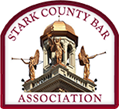 “BACK TO THE BASICS” LUNCHEON SERIESLIVE INTERACTIVE WEBINARNEW LAWYER TRAINING & GENERAL CLEWEDNESDAY, MARCH 23, 202212:00 NOON -1:00 P.M.March 23, 2022			Probate PracticeFrank Benham, Esq., of Benham & Ream Co., LPA, will give a presentation entitled “Wrapping Up The Estate.”